Date d’envoi :      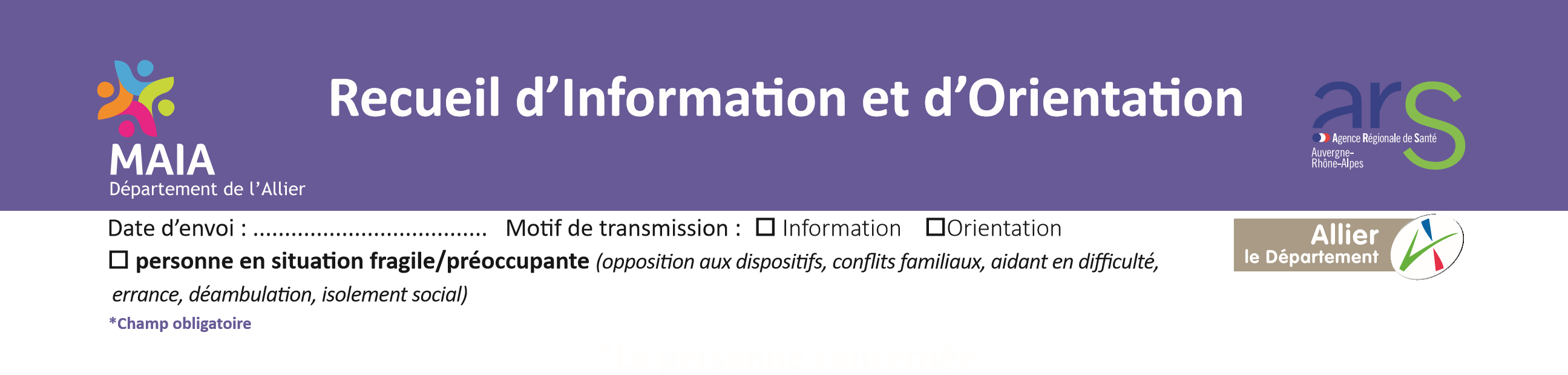 Motif de transmission :  Information 	Orientation   La personne doit être informée de la transmission des informations la concernant. 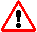 Personne en situation fragile/préoccupante (opposition aux dispositifs, conflits familiaux, aidants en difficulté, errance, déambulation, isolement social)*Champs obligatoires *CoordonnéesCivilité  M.   Mme.    Nom d’usage :         Nom de naissance          Prénom :       	   Né(e) le :      		  Age :      Adresse :      Téléphone(s) : .      Email :      Consignes particulières pour la prise de contact (par exemple si la personne est malentendante, des horaires d’appel ou de visite…) :Situation :  marié(e)   pacsé(e)   concubinage  célibataire  divorcé(e)  séparé(e)  veuf(ve)Nombre d’enfants :      Vit :   Seul(e)    Avec un conjoint    Avec un enfant   En famille   Autres personnes, précisez :       Avec animal de compagnie : précisezN° de Ss : .     		Caisse d’assurance maladie :      	Caisse de retraite :      		Mutuelle :      Suivi des démarches : contacter la personne elle-même en priorité   Personne(s) ressourceLien (professionnel, famille, voisinage) :       Nom prénom :      Contacts :      Lien (professionnel, famille, voisinage) :       Nom prénom :      Contacts :      *Contexte de la demande (formulée le 01/01/2020)Origine :      Détails  :      Les problématiques repéréesSanté : Absence de suivi médical Problématique de nutrition / modification du poids Hospitalisations répétées Problèmes de mémoire Déficience sensorielle (auditive, visuelle...) Comportement (agitation, repli sur soi…)Autonomie fonctionnelle :Difficultés pour les actes de la vie quotidienne/ pour les activités domestiques Chutes fréquentes Sécurité de la personne et de son environnement : Logement inadapté Logement vétuste, suspicion d’insalubritéRisque de se mettre en dangerIsolement géographique(difficultés d’accès aux services et  commerces de proximité)Aspects familiaux et sociaux :Vit seul(e)Aidant absent Aidant en difficulté État de santé de l’aidant dégradé Absence de réseau familial Refus d’aide ou d’interventions de professionnels Aspects économiques et administratifs : Difficultés à gérer l’administratif Refus du plan d’aide Précarité économique Absence d’ouverture de droitsAutre(s) problématique(s) :Services et professionnels en place connusPrise en charge connue : PCH    APA    Caisse de retraite  Prise en charge envisagée : PCH     APA     Caisse de retraiteMédecin traitant : Oui     Non     Ne sait pas    Informé de la demande :     Oui     Non     Ne sait pasNom et prénom :       Coordonnées :      Mesure de protection juridique :      Oui      Non      Ne sait pas      En cours Nom du mandataire :         Privé      Associatif      Familial Coordonnées :      Type de mesure :      Curatelle      Curatelle renforcée      Tutelle     Sauvegarde de justice Accueil et hébergement : N° de dossier ViaTrajectoire grand âge :      Autres services ou professionnels :*Professionnel complétant la demande (coordonnées du rédacteur du RIO)Nom prénom :      Fonction :      				Structure :      .Service/unité      Téléphone(s)      			Mail(s)      *OrientationLa personne souhaite engager seule les démarches.La personne souhaite être accompagnée ; elle est informée de la transmission des informations la concernant.Orientation vers :      . Motifs et commentaires :      *Réponse à renvoyer à l’emetteur (encart réservé au récepteur du RIO)Nom de la structure receveuse :       Orientation validée .      Orientation refusée (motif) : .     Réorientée vers (type et nom du service) :      La personne est avertie de cette nouvelle transmission d’information la concernant.Accueil familial :   Oui       Non       Demande en cours           Envisagé      Hébergement temporaire :  Oui       Non       Demande en cours           Envisagé      Hébergement permanent : Oui        Non       Demande en cours       Envisagé      Accueil de jour :  	 Oui        Non       Demande en cours       Envisagé      Service/professionnel(SAAD, SSIAD, professionnel libéral, portage de repas, travailleur social...)Coordonnées